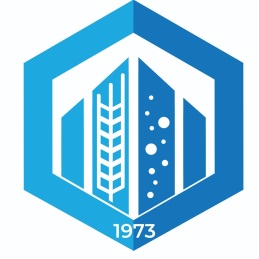 Расписание учебных групп спортивного отделения БГУТ на 2021-2022 учебный годВид спортаДни неделиДни неделиДни неделиДни неделиДни неделиДни неделиМестопроведенияФИОпреподавателяВид спортаВремя проведения тренировокВремя проведения тренировокВремя проведения тренировокВремя проведения тренировокВремя проведения тренировокВремя проведения тренировокМестопроведенияФИОпреподавателяВид спортаПонедельникВторникСредаЧетвергПятницаСубботаМестопроведенияФИОпреподавателяА/ гимнастика16.30-18.0016.30-18.0016.30-18.00Тренажерный зал общ.№2Мельник А.В.Армрестлинг17.00-18.3017.00-18.3017.00-18.30Балкон игрового с/зТренажерный зал общ.№2Моисеенко В.А.Баскетбол (дев.)16.30-18.0016.30-18.0016.30-18.00Игровой с/з №3Шалай Н.С.Волейбол (юн.)16.30-18.0016.30-18.0016.30-18.00СК БГУТ игровой зал №3Дмитриев В.А.Волейбол (дев.)16.30-18.0016.30-18.0016.30-18.00Игровой с/з общ.№2Малахов В.М.Вольная борьба17.05-18.3517.05-18.3517.05-18.35ДЮСШ Химволокно, с/з пристройки общ.№2Медуница А.А.Гандбол (дев.)16.30-18.0016.30-18.0018.00-19.30СК БГУТ, игровой с/з общ.№2, манежСтанилевич Н.И.Дзюдо18.30-20.0017.15-18.4518.30-20.00С/з пристройки общ.№2 Михаль Р.Н.Каратэ17.00-18.3017.00-18.3017.00-18.30С/з пристройки общ.№2Розенков А.А.Л/атлетикаСК БГУТЛыжные гонки16.30-18.0016.30-18.0016.30-18.00С/к общ.№1Дудков М.И.Н/теннис18.00-19.3018.00-19.3018.00-19.30Игровой с/з общ.№2Войтенкова Д.Н.Футбол18.00-19.45(фут. поле СК)18.00-19.45(фут. поле СК)18.00-19.45(трен. зал общ.№2)18.00-19.45(фут. поле СК)18.00-19.45(фут. поле СК)18.00-19.45(фут. поле СК)СК БГУТ, тренажерный зал общ.№2Задиран В.М.Мини-футбол20.00-21.30(манеж)20.00-21.30(манеж)20.00-21.30(манеж)МанежЗадиран В.М.Шахматы17.00-19.0017.00-1900017.00-19.00СК БГУТОрлов О.Е.Заведующий кафедрой физвоспитания и спорта А.В. Моисеенко